__________________________1. БjиаwнкgиsСzлаnдкuовdДмqитlриvевn                          4.2. Е.Чарушин,         «Сказки про Мушонка и его друзей»    В. Бианки,            «Тюпа, Томка и Сорока»    Н. Сладков,         «Лесные сказки»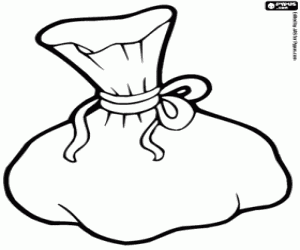     Ю. Дмитриев      «Как Муравьишка домой спешил»3. разъ-ез-жен-ную                разъезженную    приб-ран-ным                     прибранным   при-по-ро-шен-ны-ми       припорошенными    рас-ки-дис-ты-ми               раскидистыми   при-бли-жал-ся                   приближался   ок-ру-жаю-щей                   окружающей   рас-сея-ный                         рассеяный